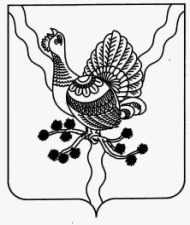                 АДМИНИСТРАЦИЯ                                                                                                                «СОСНОГОРСК»   МУНИЦИПАЛЬНОГО   РАЙОНА                                                                                   МУНИЦИПАЛЬНÖЙ   РАЙОНСА                 «СОСНОГОРСК»                                                                                                                 АДМИНИСТРАЦИЯПОСТАНОВЛЕНИЕШУÖМот    «13»сентября 2013                                                                              № 1229               г. СосногорскО внесении изменения в Постановление администрации муниципального района «Сосногорск» от 12.07.2013 № 987 «Об оплате труда работников муниципальных  учреждений образования муниципального района «Сосногорск»         В соответствии с Постановлением Правительства Республики Коми от 22.10.2007 № 241 «Об оплате труда работников государственных учреждений образования Республики Коми», в целях усиления заинтересованности руководителей и специалистов муниципальных учреждений образования в повышении эффективности труда, улучшения качества оказываемых ими услугПОСТАНОВЛЯЕТ:       1.шИзложить пункт  I. Должностные оклады руководителей муниципальных учреждений образования муниципального района «Сосногорск» приложения № 1 «Должностные оклады, оклады (ставки заработной платы) руководителей, специалистов, служащих и высококвалифицированных рабочих муниципальных учреждений образования муниципального района «Сосногорск», утвержденного Постановлением администрации муниципального района «Сосногорск» от  12.07.2013 № 987 «Об оплате труда работников муниципальных  учреждений образования муниципального района «Сосногорск», в редакции согласно приложению к настоящему Постановлению.2.шКонтроль за исполнением настоящего Постановления возложить на заместителя руководителя администрации муниципального района «Сосногорск» Н.М. Кирсанову.3.шНастоящее Постановление вступает в силу со дня его принятия, распространяется на правоотношения, возникшие с 01 сентября 2013 года, и подлежит официальному  опубликованию.Руководитель администрациимуниципального района «Сосногорск»                                                  Д.Н. Кирьяков             Согласовано:              Заместитель руководителя              администрации муниципального района «Сосногорск»                                               Н.М. Кирсанова             Начальник финансового управления администрации             муниципального района «Сосногорск»                                                                          С.И.Кудрявцева            И.о.руководителя отдела экономического развития            и потребительского рынка   администрации             муниципального района «Сосногорск»                                                                             И.В.Никитина            Руководитель юридического отдела администрации            муниципального района «Сосногорск»                                                                              Г.В. Аверина            Главный специалист юридического отдела администрации            муниципального района «Сосногорск»                                                                            М.Н. Бармакова            Исполнитель:            Начальник Управления образования администрации             муниципального района «Сосногорск»                                                                      О.К. Мирошникова